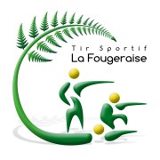 PALMARESCONCOURS INTER-CLUB LA FOUGERAISE4-5- 11-12 OCTOBRE 2014CARABINE 10 M EDT - POUSSINS F1. CARRE Eloane LA FOUGERAISE  228  (75 78 75) CARABINE 10 M EDT - POUSSINS G1. MARTIN Nolan AURORE DE VITRE  254  (87 90 77) CARABINE 10 M EDT - BENJAMINS F1. COURSON Meline LA FOUGERAISE  228  (76 74 78) 2. SIMON Lyse     LA FOUGERAISE  189  (66 63 60) 3. MONCAER Marie  LA FOUGERAISE  179  (62 62 55) CARABINE 10 M EDT - BENJAMINS G1. MANCEAU Tony     LA DUGUESCLIN    236  (74 84 78) 2. YATI Enzo        CONDE SUR VIRE   235  (72 82 81) 3. DAVID Joris      AURORE DE VITRE  219  (70 71 78) 4. TRUFFERT Martin  CONDE SUR VIRE   214  (76 77 61) 5. BELLIER Antoine  AURORE DE VITRE  187  (63 54 70) 6. REZGUI Alexandre LA DUGUESCLIN    161  (50 60 51) CARABINE 10 M EDT - MINIMES G1. MARTIN Maxime   AURORE DE VITRE       270  (64 58 78 70) 2. GINGUENE Maxime VOLONTAIRES JANZEENS  249  (63 58 62 66) EQUIPES CARABINE 10 M EDT -   ECOLE DE TIRCoupe ETS MARTIN  COUVERTURE1. AURORE DE VITRE 673  MARTIN Nolan  254                        DAVID Joris   219                        MARTIN Maxime 200PISTOLET 10 M EDT - BENJAMINS G1. PACARY Thomas CONDE SUR VIRE  205  (62 66 77) CARABINE 10 M - CADETS F1. BOUVET Soazic  AURORE DE VITRE  348  (84 87 91 86) 2. COLLEONI Anais LA DUGUESCLIN    346  (90 86 86 84) CARABINE 10 M - CADETS G1. JOUBAUD Alexandre LA DUGUESCLIN   557  (87 94 94 93 94 95) 2. LEBRETON Clément  LA FOUGERAISE   543  (93 91 89 90 89 91) 3. PACARY Baptiste   CONDE SUR VIRE  522  (91 88 86 87 89 81) 4. DEPEE Vincent     LA DUGUESCLIN   506  (87 88 76 86 84 85) 5. KOCH Florian      LA DUGUESCLIN   490  (88 81 77 84 83 77) 6. ROUQUIE Benjamin  LA DUGUESCLIN   482  (83 80 79 84 82 74) 7. SIRDEY Paul       LA DUGUESCLIN   459  (71 73 76 87 71 81) CARABINE 10 M - JUNIORS F1. DESCIEUX Francine  LA DUGUESCLIN  352  (91 87 91 83) 2. GUILLOTEL Angeline LA FOUGERAISE  342  (84 85 84 89) 3. MANCEAU Océane     LA DUGUESCLIN  327  (87 81 81 78) 4. BEDIER Kathleen    LA FOUGERAISE  188  (49 34 59 46) CARABINE 10 M - JUNIORS G1. SAINT AMAND Theo   CONDE SUR VIRE  528  (87 85 89 89 90 88) 2. CHAVOIX David      LA FOUGERAISE   504  (81 93 90 82 85 73) 3. BENARD Lucas       LA DUGUESCLIN   482  (79 80 78 83 84 78) 4. BOURDONNEC Quentin LA FOUGERAISE   464  (83 83 80 88 65 65) 5. VALLET Romain      LA DUGUESCLIN   455  (84 54 70 79 81 87) 6. PENARD Florian     LA FOUGERAISE   416  (58 71 72 62 82 71) CARABINE 10 M - DAMES I1. JUIN Fanny  LA DUGUESCLIN    368  (91 92 92 93) 2. MAHO Hélène AURORE DE VITRE  352  (88 88 88 88) CARABINE 10 M - DAMES II1. MACE Isabelle       ST PIENCE           351  (85 88 88 90) 2. CARLIER Christine   LA DUGUESCLIN       311  (82 76 73 80) 3. LAVERGNE Véronique CORSAIRES MALOUINS   292  (81 72 66 73) 4. GAUTIER Annick      LA FOUGERAISE       292  (78 80 70 64) CARABINE 10 M - DAMES III1. GOUSSEAU Nicole CT MAYENNE 		  311  (82 75 79 75) CARABINE 10 M - SENIORS I  1. LEMAITRE Damien    LA FOUGERAISE    	  577  (95 99 95 96 96 96) 2. GILBERT Philippe   LA FOUGERAISE    	  548  (92 92 93 91 87 93) 3. GAILLARD Jeremy    LA FOUGERAISE    	  545  (89 88 92 90 96 90) 4. GAUTHIER Gwaenael  AURORE DE VITRE  	  517  (88 89 85 86 88 81) 5. AUTHIER Vincent    LA FOUGERAISE    	  494  (77 77 85 86 90 79) 6. COURSON Christophe LA FOUGERAISE    	  469  (87 82 78 72 70 80) 7. LEROY Mathieu      LA FOUGERAISE    	  449  (71 81 73 74 71 79) 8. CONNAULT Jonathan  LA FOUGERAISE    	  342  (60 66 56 59 52 49) CARABINE 10 M - SENIORS II1. KHAN Nizam        LA FOUGERAISE         566(96 92 95 95 96 92) ET1. LABORIE Frédéric  ASAM CHERBOURG        562  (93 95 94 92 93 95) 2. BOISNARD Jean Luc ETG PONT-REAN  	  561  (94 93 95 93 94 92) 3. SIBILLE Eric      AURORE DE VITRE       556  (92 95 96 92 90 91) 4. CARRE Daniel      LA FOUGERAISE         437  (68 68 73 70 82 76) 5. POMMEREUL Franck  LA FOUGERAISE         236  (35 33 43 46 45 34) CARABINE 10 M - SENIORS III1. ROBIN Jean Pierre    AURORE DE VITRE    502  (85 85 79 85 85 83) 2. LABBE Julien         LA FOUGERAISE      485  (76 81 82 84 86 76) 3. SOULAS Jean François VOLONTAIRES JANZEENS  452  (70 81 69 76 84 72) 4. GASNIER Jean Claude  LA FOUGERAISE         397  (61 67 74 62 58 75) EQUIPES CARABINE 10 M - TOUTES CATEGORIESCoupe SPORT 20001. LA FOUGERAISE   1691  LEMAITRE Damien   577                         KHAN Nizam        566                         GILBERT Philippe  5482. AURORE DE VITRE 1596  SIBILLE Eric      556                      			   MAHO Hélène       523                         GAUTHIER Gwaenael 5173. LA DUGUESCLIN   1553  JOUBAUD Alexandre 557                         DEPEE Vincent     506                         KOCH Florian      490PISTOLET 10 M - CADETS F1. LEBRETON Marie       LA FOUGERAISE  296  (73 76 80 67) 2. VANNEUVILLE Ambre    LA DUGUESCLIN  272  (63 66 69 74) 3. GOUPIL Charlotte     LA DUGUESCLIN  268  (59 55 72 82) 4. MARTIN-LEVANT Aziliz LA DUGUESCLIN  228  (57 57 48 66) PISTOLET 10 M - CADETS G1. GOUPIL Antoine  AURORE DE VITRE  499  (80 84 89 80 87 79) 2. CAUVIN Grégoire LA FOUGERAISE    470  (74 72 74 88 84 78) 3. SIMON Manuel    LA FOUGERAISE    461  (76 80 75 79 79 72) 4. SIMON Benoit    AURORE DE VITRE  459  (74 83 75 76 77 74) PISTOLET 10 M - JUNIORS F1. SIMON Sara   AURORE DE VITRE  328  (77 84 87 80) 2. DANDIN Maude LA FOUGERAISE    268  (66 67 64 71) PISTOLET 10 M - JUNIORS G1. LODIEL Anthony  VOLONTAIRES JANZEENS  561  (94 93 94 96 91 93) 2. MASSE Maxime    LA FOUGERAISE         506  (89 87 80 80 83 87) 3. KERBRAT Thibaut LA DUGUESCLIN         501  (89 81 79 89 83 80) PISTOLET 10 M - DAMES I1. GUERIN Karine    LA FOUGERAISE         362  (88 94 91 89) 2. HERSANT Laurence VOLONTAIRES JANZEENS  314  (73 75 80 86) 3. CARRE Orlane     LA FOUGERAISE         258  (63 65 67 63) PISTOLET 10 M - DAMES II1. BLANCHARD Marythé  LA FOUGERAISE  290  (72 75 78 65) 2. ROUSSEL Christiane LA FOUGERAISE  266  (67 77 57 65) PISTOLET 10 M - DAMES III1. BEGASSE Marie-Pierre LA FOUGERAISE       343  (84 83 89 87) 2. LANCELOT Mireille    CORSAIRES MALOUINS  323  (80 79 84 80) PISTOLET 10 M - SENIORS I 1. MARTIN Vincent       USMD TIR              549  (92 91 93 91 88 94)  2. BELLIER Emmanuel     AURORE DE VITRE       519  (88 87 89 86 87 82)  3. LEMAITRE Damien      LA FOUGERAISE         519  (89 92 81 88 89 80)  4. TORTELLIER Brice     VOLONTAIRES JANZEENS  517  (82 84 90 87 86 88)  5. LE DAMANY Christophe LA FOUGERAISE         514  (86 84 89 82 88 85)  6. BLANCHET Franck      LA FOUGERAISE         502  (87 84 82 85 87 77)  7. MASSE Stéphane       LA FOUGERAISE         500  (82 83 76 89 81 89)  8. ALEXANDRE Benoit     CIBLES VALOGNAISES    497  (70 87 87 90 86 77)  9. BEDIER Loic          LA FOUGERAISE         494  (86 79 80 78 82 89) 10. LE BRAS Arnaud       LA FOUGERAISE         485  (83 79 80 81 82 80) 11. THIERY Anthony       LA FOUGERAISE         449  (77 69 77 74 73 79) 12. BIGOT Laurent        LA FOUGERAISE         339  (64 62 50 63 55 45) PISTOLET 10 M - SENIORS II 1. PARAIGE Herve     AURORE DE VITRE     547  (94 87 90 92 91 93)  2. THOMASSON Claude  LA DUGUESCLIN       544  (89 88 89 92 94 92)  3. COLLOBER Marc     LA DUGUESCLIN       534  (87 87 88 89 94 89)  4. MICHEL Ludovic    LA FOUGERAISE       523  (83 86 88 88 91 87)  5. KHAN Nizam        LA FOUGERAISE       523  (91 83 91 88 90 80) ET 5. MACE Bruno        ST PIENCE           499  (74 84 79 85 87 90)  6. JOSSE Jean Paul   CORSAIRES MALOUINS  491  (79 80 85 83 85 79)  7. LEBRETON Jean Luc LA FOUGERAISE       490  (80 78 84 88 77 83)  8. PACARY Stéphane   CONDE SUR VIRE      480  (75 85 81 82 78 79)  9. CAUVIN Philippe   LA FOUGERAISE       478  (76 74 83 85 81 79) 10. SIBILLE Eric      AURORE DE VITRE     476  (85 81 79 81 75 75) 11. CHAPEAU Bruno     LA FOUGERAISE       447  (69 73 72 79 71 83) PISTOLET 10 M - SENIORS III1. COURATIER Patrice ST PIENCE           522  (84 90 88 82 88 90) 2. JOURDAN Claude    LA DUGUESCLIN       513  (86 86 82 87 84 88) 3. RICHARD Daniel    LA FOUGERAISE       508  (90 85 77 88 85 83) 4. ALLAIRE Hervé     CORSAIRES MALOUINS  508  (80 85 87 90 85 81) 5. JEGOU Georges     CORSAIRES MALOUINS  505  (81 87 85 82 85 85) 6. COQUIN Gérard     AURORE DE VITRE     478  (74 83 80 79 83 79) 7. BRITZ Michel      ST PIENCE           446  (79 73 56 77 88 73) 8. LESCEUX Ernest    LA FOUGERAISE       376  (61 75 65 52 66 57) EQUIPES PISTOLET 10 M - TOUTES CATEGORIESCoupe VETEMENTS MASSE- FORTHOMME1. LA DUGUESCLIN      1591  THOMASSON Claude  544                            COLLOBER Marc     534                            JOURDAN Claude    5132. LA FOUGERAISE      1586  GUERIN Karine     540                            MICHEL Ludovic    523                            KHAN Nizam        5233. AURORE DE VITRE    1565  PARAIGE Hervé     547                            BELLIER Emmanuel  519                            GOUPIL Antoine    4994. CORSAIRES MALOUINS 1504  ALLAIRE Herve     508                            JEGOU Georges     505                            JOSSE Jean Paul   4915. ST PIENCE          1467  COURATIER Patrice 522                            MACE Bruno        499                            BRITZ Michel      446CARABINE 50M - DAMES I1. JUIN Fanny LA DUGUESCLIN  551  (89 92 93 87 94 96) CARABINE 50M - DAMES II1. LE PENE Katell   TIREURS DU LOCH  546  (87 92 93 91 90 93) 2. ROSHCHINA Flyuza GARNISON RENNES  528  (90 84 85 87 91 91) CARABINE 50M - SENIORS I1. LEUX Jean Philippe VOLONTAIRES JANZEENS  563  (92 93 93 94 97 94) 2. PESLERBE William   LA FOUGERAISE         555  (92 93 88 92 95 95) 3. GILBERT Philippe   LA FOUGERAISE         465  (82 67 74 75 76 91) 4. MARTIN Vincent     USMD TIR              413  (63 81 69 63 69 68) CARABINE 50M - SENIORS II1. KHAN Nizam          LA FOUGERAISE    579  (98 96 94 97 96 98) ET1. LE BOULER Christian TIREURS DU LOCH  571  (92 96 96 97 94 96) 2. LECOQ Philippe      NST VIRE         566  (96 90 97 94 95 94) 3. COTEL Jean-Louis    LA FOUGERAISE    556  (94 90 90 93 97 92) 4. CARRE Daniel        LA FOUGERAISE    497  (88 77 84 82 82 84) CARABINE 50M - SENIORS III1. GUEHO Yannick     TIREURS DU LOCH       580  (98 97 97 99 96 93) 2. BEAUJEAN Maurice  AURORE DE VITRE       566  (92 97 93 97 90 97) 3. BOUE Marcel       VOLONTAIRES JANZEENS  566  (96 94 90 95 96 95) 4. LE BLEVEC Camille TIREURS DU LOCH       561  (92 93 91 93 93 99) EQUIPES CARABINE 50M - TOUTES CATEGORIESCoupe ETS COPEAUX 351. TIREURS DU LOCH 1712  GUEHO Yannick       580                         LE BOULER Christian 571                         LE BLEVEC Camille   5612. LA FOUGERAISE   1690  KHAN Nizam          579                         COTEL Jean-Louis    556                         PESLERBE William    555PISTOLET STANDARD 25 M - DAMES III1. BEGASSE Marie-Pierre LA FOUGERAISE  491  (82 75 85 83 81 85) PISTOLET STANDARD 25 M - SENIORS I1. BLONDEL Frédéric     ST PIENCE           516  (94 91 86 80 88 77) 2. LE DAMANY Christophe LA FOUGERAISE       495  (79 91 85 79 84 77) 3. BELLIER Emmanuel     AURORE DE VITRE     476  (87 87 81 80 70 71) 4. LE PENE Yann         TIREURS DU LOCH     459  (68 81 76 77 68 89) 5. ALEXANDRE Benoit     CIBLES VALOGNAISES  446  (80 88 70 69 63 76) PISTOLET STANDARD 25 M - SENIORS II1. THOMASSON Claude LA DUGUESCLIN       514  (88 91 83 88 81 83) 2. KHAN Nizam       LA FOUGERAISE       509  (91 85 78 92 76 87) ET2. ROUSSEL Bruno    AVRANCHES           467  (82 87 85 82 56 75) 3. HAYASHI Kenji    CORSAIRES MALOUINS  439  (88 85 65 71 65 65) 4. MONCAER Loic     LA FOUGERAISE       371  (69 64 69 62 55 52) PISTOLET STANDARD 25 M - SENIORS III1. ALLAIRE Herve     CORSAIRES MALOUINS  520  (85 89 90 87 85 84) 2. BUNEL Roger       AVRANCHES           509  (83 92 87 85 80 82) 3. COURATIER Patrice ST PIENCE           461  (86 88 85 69 58 75) EQUIPES PISTOLET STANDARD 25 M - TOUTES CATEGORIESCoupe ETS V AND B1. LA FOUGERAISE 1495  KHAN Nizam           509                       LE DAMANY Christophe 495                       BEGASSE Marie-Pierre 491PISTOLET 25 M - CADETS G1. CAUVIN Grégoire LA FOUGERAISE  414  (69 49 69 79 66 82) PISTOLET 25 M - JUNIORS G1. MASSE Maxime LA FOUGERAISE  504  (78 84 75 89 89 89) PISTOLET 25 M - DAMES I1. GUERIN Karine    LA FOUGERAISE         502  (81 80 76 88 86 91) 2. HERSANT Laurence VOLONTAIRES JANZEENS  421  (69 62 77 76 72 65) PISTOLET 25 M - DAMES II1. BLANCHARD Marythé  LA FOUGERAISE  390  (56 61 69 60 72 72) 2. ROUSSEL Christiane LA FOUGERAISE  286  (33 48 64 37 62 42) PISTOLET 25 M - DAMES III1. BOURGEON Marie       TIR EMERAUDE   532  (93 94 84 90 83 88) 2. BEGASSE Marie-Pierre LA FOUGERAISE  415  (46 83 79 65 82 60) PISTOLET 25 M - SENIORS I1. MARTIN Vincent       USMD TIR            534  (94 92 92 87 89 80) 2. LE DAMANY Christophe LA FOUGERAISE       518  (82 87 82 87 89 91) 3. ALEXANDRE Benoit     CIBLES VALOGNAISES  504  (86 80 79 86 83 90) 4. BLANCHET Franck      LA FOUGERAISE       500  (80 81 79 84 85 91) 5. LE PENE Yann         TIREURS DU LOCH     490  (69 81 79 85 87 89) PISTOLET 25 M - SENIORS II 1. KHAN Nizam        LA FOUGERAISE  550  (95 91 95 90 93 86) ET 1. THOMASSON Claude  LA DUGUESCLIN  545  (88 88 92 90 95 92)  2. COLLOBER Marc     LA DUGUESCLIN  534  (87 89 90 88 93 87)  3. MACE Bruno        ST PIENCE      500  (84 78 74 87 85 92)  4. GLACON Denis      LA FOUGERAISE  490  (73 87 85 87 86 72)  5. CAUVIN Philippe   LA FOUGERAISE  470  (74 72 79 90 78 77)  6. ROUSSEL Bruno     AVRANCHES      457  (88 74 87 81 63 64)  7. LEBRETON Jean Luc LA FOUGERAISE  430  (75 75 76 79 61 64)  8. BARON Didier      LA FOUGERAISE  411  (76 79 73 51 52 80)  9. MICHEL Ludovic    LA FOUGERAISE  409  (75 78 83 54 50 69) 10. DEVOGE Philippe   USMD TIR       408  (69 83 82 44 54 76) PISTOLET 25 M - SENIORS III1. ALLAIRE Hervé    CORSAIRES MALOUINS  552  (88 88 91 94 96 95) 2. BUNEL Roger      AVRANCHES           540  (87 91 89 93 86 94) 3. JOURDAN Claude   LA DUGUESCLIN       525  (91 89 79 89 82 95) 4. LENGRONNE Gérard USMD TIR            458  (71 75 73 87 72 80) 5. BLANCHARD Joel   LA FOUGERAISE       404  (71 68 60 69 65 71) EQUIPES PISTOLET 25 M - TOUTES CATEGORIESCoupe ETS ALIBERT1. LA DUGUESCLIN 1604  THOMASSON Claude     545                       COLLOBER Marc        534                       JOURDAN Claude       5252. LA FOUGERAISE 1572  KHAN Nizam           550                       LE DAMANY Christophe 518                       MASSE Maxime         5043. USMD TIR      1400  MARTIN Vincent       534                       LENGRONNE Gérard     458                       DEVOGE Philippe      408PISTOLET PERCUSSION CENTRALE 25 M - SENIORS I1. MASSE Stéphane       LA FOUGERAISE  517  (81 87 83 91 87 88) 2. LE DAMANY Christophe LA FOUGERAISE  497  (82 85 88 87 74 81) 3. JOULAUD Frédéric     LA FOUGERAISE  410  (63 48 67 73 77 82) PISTOLET PERCUSSION CENTRALE 25 M - SENIORS II1. KHAN Nizam    LA FOUGERAISE  514  (87 84 78 88 87 90) ET1. ROUSSEL Bruno AVRANCHES      382  (69 75 80 29 68 61) PISTOLET PERCUSSION CENTRALE 25 M - SENIORS III1. ROLLAND Philippe TIR EMERAUDE        522  (93 83 88 85 82 91) 2. ALLAIRE Hervé    CORSAIRES MALOUINS  507  (70 79 87 91 92 88) 3. RICHARD Daniel   LA FOUGERAISE       472  (87 82 87 76 63 77) 4. BRITZ Michel     ST PIENCE           319  (50 59 39 63 50 58) EQUIPES PISTOLET PERCUSSION CENTRALE 25 M - TOUTES CATEGORIESCoupe TOLERIE LEBASTARD1. LA FOUGERAISE 1528  MASSE Stéphane       517                       KHAN Nizam           514                       LE DAMANY Christophe 497PISTOLET 50 M - JUNIORS G1. LODIEL Anthony VOLONTAIRES JANZEENS  520  (90 85 83 87 92 83) PISTOLET 50 M - SENIORS III1. COURATIER Patrice ST PIENCE  457  (81 79 71 77 76 73) VITESSE MILITAIRE  25 M - SENIORS 1. GOUSSÉ Serge           CORSAIRES MALOUINS  185  (96 89)  2. TOUYLARD Claude        CORSAIRES MALOUINS  178  (90 88)  3. BUNEL Roger            AVRANCHES           174  (89 85)  4. RIGAUDIE Jean François LA DUGUESCLIN       173  (88 85)  5. MASSE Stéphane         LA FOUGERAISE       173  (89 84)  6. MARTIN Vincent         USMD TIR            169  (84 85)  7. MICHAUD Pascal         LA FOUGERAISE       165  (83 82)  8. COLLOBER Marc          LA DUGUESCLIN       160  (85 75)  9. PHILIPPON Laurent      LA DUGUESCLIN       152  (80 72) 10. BLANCHET Franck        LA FOUGERAISE       145  (78 67) 11. MICHEL Ludovic         LA FOUGERAISE       144  (65 79) 12. URCUN Pierre           LA DUGUESCLIN       142  (90 52) 13. SALVARY Jean Claude    CORSAIRES MALOUINS  139  (60 79) 14. CALVET Claude          GARNISON RENNES     128  (56 72) 15. JOULAUD Frédéric       LA FOUGERAISE       118  (49 69) EQUIPES VITESSE MILITAIRE  25 M - SENIORSCoupe ETS GERMAIN1. CORSAIRES MALOUINS 502  GOUSSÉ Serge           185                           TOUYLARD Claude        178                           SALVARY Jean Claude    1392. LA DUGUESCLIN      485  RIGAUDIE Jean François 173                           COLLOBER Marc          160                           PHILIPPON Laurent      1523. LA FOUGERAISE      483  MASSE Stéphane         173                           MICHAUD Pascal         165                           BLANCHET Franck        145PISTOLET / REVOLVER 25 M - SENIORS 1. GOUSSÉ Serge           CORSAIRES MALOUINS  159  (79 80)  2. BUNEL Roger            AVRANCHES           151  (81 70)  3. MARTIN Vincent         USMD TIR            149  (89 60)  4. MASSE Stéphane         LA FOUGERAISE       145  (65 80)  5. COLLOBER Marc          LA DUGUESCLIN       141  (81 60)  6. MICHAUD Pascal         LA FOUGERAISE       135  (85 50)  7. RIGAUDIE Jean François LA DUGUESCLIN       133  (83 50)  8. SALVARY Jean Claude    CORSAIRES MALOUINS  124  (74 50)  9. PHILIPPON Laurent      LA DUGUESCLIN       123  (73 50) 10. URCUN Pierre           LA DUGUESCLIN       119  (79 40) 11. MICHEL Ludovic         LA FOUGERAISE        88  (58 30) 12. CALVET Claude          GARNISON RENNES      77  (27 50) 13. BLANCHET Franck        LA FOUGERAISE        72  (62 10) 14. JOULAUD Frédéric       LA FOUGERAISE        49  ( 9 40) EQUIPES PISTOLET / REVOLVER 25 M - SENIORSCoupe B P O  FOUGERES1. LA DUGUESCLIN 397  COLLOBER Marc          141                      RIGAUDIE Jean François 133                      PHILIPPON Laurent      1232. LA FOUGERAISE 368  MASSE Stéphane         145                      MICHAUD Pascal         135                      MICHEL Ludovic          88 CARABINE TAR 50M - SENIORS 1. MARJADOU Christian ST LAVAL              188  ( 96  92)  2. COLLOBER Marc      LA DUGUESCLIN         186  ( 98  88)  3. BUNEL Roger        AVRANCHES             184  (100  84)  4. CARLIER Christine  LA DUGUESCLIN         182  ( 97  85)  5. LEBRETON Jean Luc  LA FOUGERAISE         181  ( 96  85)  6. TOUYLARD Claude    CORSAIRES MALOUINS    179  ( 95  84)  7. KHAN Nizam         LA FOUGERAISE         175  ( 85  90) ET 7. BOUE Marcel        VOLONTAIRES JANZEENS  174  ( 97  77)  8. PHILIPPON Laurent  LA DUGUESCLIN         172  ( 92  80)  9. ROLLAND Philippe   TIR EMERAUDE          171  ( 90  81) 10. BEAUJEAN Maurice   AURORE DE VITRE       169  ( 90  79)     MARTIN Jean Pierre AURORE DE VITRE       169  ( 91  78) 12. BLANCHET Franck    LA FOUGERAISE         165  ( 90  75)     LE PENE Katell     TIREURS DU LOCH       165  ( 94  71) 14. BLANCHARD Marythé  LA FOUGERAISE         161  ( 87  74) 15. GILBERT Philippe   LA FOUGERAISE         157  ( 85  72) 16. CAUVIN Philippe    LA FOUGERAISE         154  ( 89  65) 17. GUERIN Karine      LA FOUGERAISE         142  ( 84  58) 18. GAUTIER Annick     LA FOUGERAISE         108  ( 77  31) EQUIPES  CARABINE TAR 50M - SENIORSCoupe CHRONIQUE REPUBLICAINE1. LA DUGUESCLIN 540  COLLOBER Marc     186                      CARLIER Christine 182                      PHILIPPON Laurent 1722. LA FOUGERAISE 521  LEBRETON Jean Luc 181                      KHAN Nizam        175                      BLANCHET Franck   165MARIETTE - SENIORS1. COURATIER Patrice ST PIENCE      87  (87) 2. LETELLIER Albert  AVRANCHES      87  (87) 3. BUNEL Roger       AVRANCHES      85  (85) 4. URCUN Pierre      LA DUGUESCLIN  82  (82) 5. LESCEUX Ernest    LA FOUGERAISE  79  (79) 6. BRITZ Michel      ST PIENCE      75  (75) 7. LE NAOUR Fabrice  AVRANCHES      72  (72) 8. PHILIPPON Laurent LA DUGUESCLIN  69  (69) EQUIPES MARIETTE - SENIORSCoupe ETS MARTIN DESAMIANTAGE1. AVRANCHES 244  LETELLIER Albert 87                  BUNEL Roger      85                  LE NAOUR Fabrice 72KUCHEN - SENIORS1. BUNEL Roger          AVRANCHES      96  (96) 2. LETELLIER Albert     AVRANCHES      95  (95) 3. LE NAOUR Fabrice     AVRANCHES      90  (90) 4. COURATIER Patrice    ST PIENCE      85  (85) 5. RICHARD Daniel       LA FOUGERAISE  81  (81) 6. MASSE Stephane       LA FOUGERAISE  80  (80) 7. LENGRONNE Gerard     USMD TIR       77  (77) 8. LE DAMANY Christophe LA FOUGERAISE  73  (73) EQUIPES KUCHEN - SENIORSCoupe ETS LEGEAI1. AVRANCHES     281  BUNEL Roger          96                      LETELLIER Albert     95                      LE NAOUR Fabrice     902. LA FOUGERAISE 234  RICHARD Daniel       81                      MASSE Stephane       80                      LE DAMANY Christophe 73COMMINAZO - SENIORS1. SALVARY Jean Claude CORSAIRES MALOUINS  77  (77) 2. COURATIER Patrice   ST PIENCE           72  (72) ARBALETE FIELD 10 M EDT - MINIMES1. BIGNON Samuel CT MAYENNE  243  (82 81 80) ARBALETE FIELD 18 M  - CADETS F1. LEBRETON Marie LA FOUGERAISE  521  (86 89 81 87 93 85) ARBALETE FIELD 18 M  - CADETS G1. LEBRETON Clément LA FOUGERAISE   573  ( 95  95  96  92  95 100) 2. LEROUX Thimoty   CONDE SUR VIRE  522  ( 88  91  84  87  90  82) 3. SIMON Manuel     LA FOUGERAISE   512  ( 87  86  89  88  86  76) ARBALETE FIELD 18 M  - JUNIORS F1. GUILLOTEL Angeline LA FOUGERAISE  543  (96 89 93 92 88 85) ARBALETE FIELD 18 M  - JUNIORS G1. CHAVOIX David LA FOUGERAISE  565  (93 97 95 94 93 93) ARBALETE FIELD 18 M  - SENIORS I1. GAVARD Jean Marc  ST PIENCE           568  (94 93 97 96 95 93) 2. ALEXANDRE Benoit  CIBLES VALOGNAISES  561  (94 94 95 91 96 91) 3. GUILLEMET Julien  CONDE SUR VIRE      557  (92 93 96 92 94 90) 4. SIBILLE Eric      AURORE DE VITRE     555  (87 92 92 95 94 95) 5. GAILLARD Jeremy   LA FOUGERAISE       553  (93 96 91 91 95 87) 6. LEBRUN Romain     CONDE SUR VIRE      542  (83 89 93 90 91 96) 7. CARRE Daniel      LA FOUGERAISE       535  (89 92 86 84 93 91) 8. LEBRUN Christophe CONDE SUR VIRE      527  (87 84 86 91 90 89) 9. KERLAU Pascal     GARNISON RENNES     509  (76 73 87 94 88 91) ARBALETE FIELD 18 M  - VETERAN1. HAMELIN Jacques   CT MAYENNE      553  (91 92 91 96 93 90) 2. GAUTIER Annick    LA FOUGERAISE   545  (92 89 93 92 91 88) 3. BLANCHARD Marythé LA FOUGERAISE   539  (92 88 88 90 92 89) 4. DUMONT Martine    CONDE SUR VIRE  533  (87 85 90 91 88 92) 5. LENGRONNE Gérard  USMD TIR        513  (85 89 81 87 85 86) 6. DUMONT Ange       CONDE SUR VIRE  513  (87 80 88 92 80 86) EQUIPES ARBALETE FIELD 18 M  -  TOUTES CATEGORIESCoupe VILLE DE FOUGERES1. LA FOUGERAISE  1691  LEBRETON Clément 573                        CHAVOIX David    565                        GAILLARD Jeremy  5532. CONDE SUR VIRE 1632  GUILLEMET Julien 557                        LEBRUN Romain    542                        DUMONT Martine   533